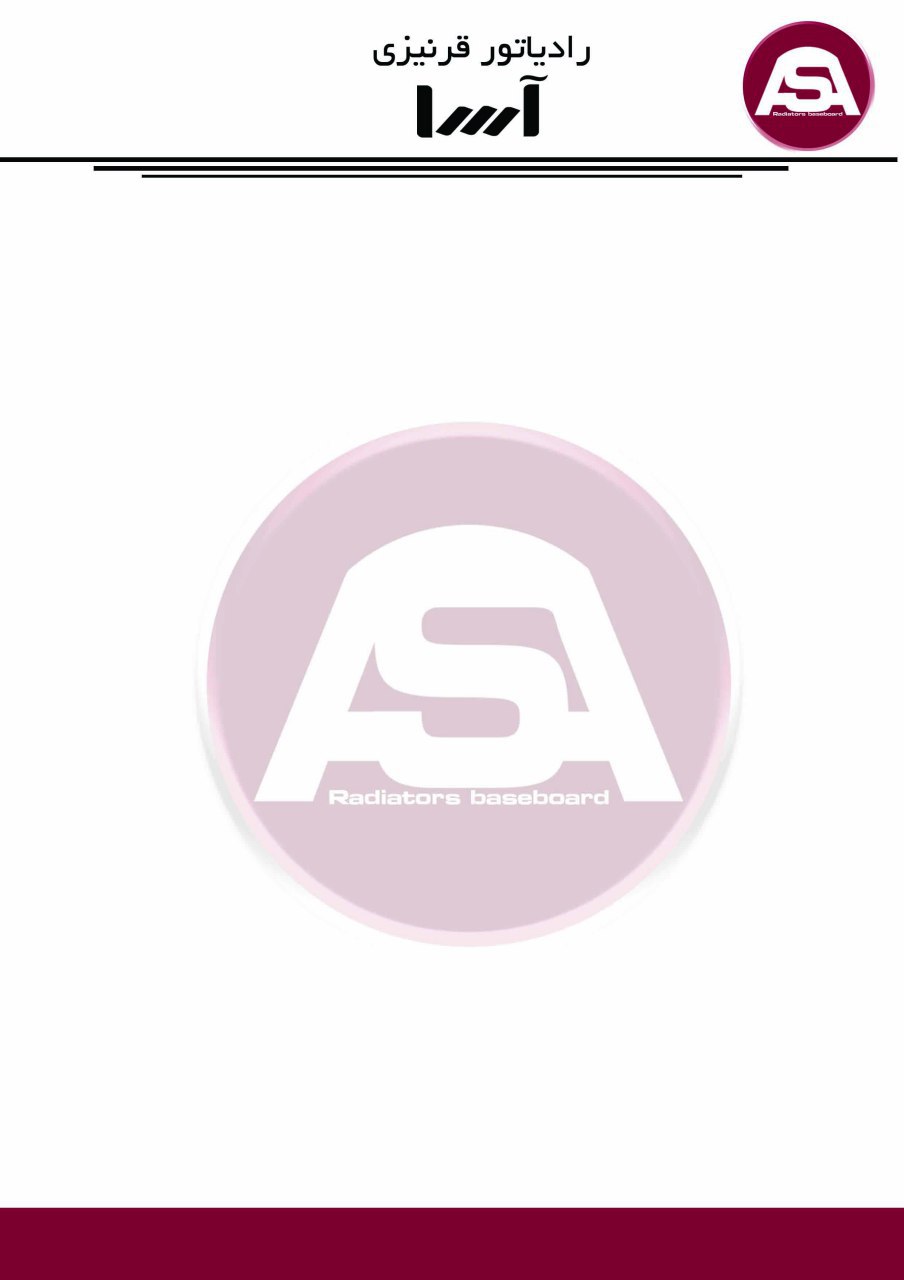 بسمه تعالیشرایط همکاری با شرکت آسا به جهت گرفتن نمایندگی ویا عاملیت فروش به شرح ذیل خواهد بود:شرایط اخذ نمایندگی داشتن مغازه یا دفتر فروش در شهر مورد درخواستسابقه فعالیت در زمینه تاسیسات ساختمانی و یا مرتبط با ساختمانداشتن گواهی فعالیت و یا پروانه کسبمعرفی نصاب جهت آموزش نصب رادیاتور قرنیزی آمادگی جهت شرکت در دوره های آموزشیسود پیش بینی شده برای نماینده انحصاری 15% میباشد.مدارک لازم جهت گرفتن نمایندگی یا عاملیت فروش:تصویر کارت ملی                        تصویر از کارت ویزیت مغاز ه                               تصویر پروانه کسب مغازهآدرس دقیق پستی                                                 ارسال مدارک به  شماره تلگرام   09386033265 انجام شود.